                             TEMAT KOMPLEKSOWY: WAKACYJNE PODRÓŻEWakacje tuż – tuż – rozmowa zainsp. wierszem ,,Na wakacje ruszać czas”Cele: poszerzanie wiedzy na temat różnych krajobrazów, dostrzeganie cech charakterystycznych  krajobrazów ziemi ojczystej:  rozróżnianie krajobrazu górskiego, morskiego i pojezierza;  doskonalenie sprawności ruchowej.Podstawa programowa ( I 8,9; II 11, III 6,8, IV 2,5, 10,18)W tym tygodniu rozmawiać będziemy o różnych ciekawych miejscach, które warto odwiedzić podczas wakacyjnych podróży. Posłuchajcie wiersza B. SzelągowskiejNa wakacje ruszać czasZa dni kilka – o tej porze
będę witać polskie morze.
Bo najbardziej mi się marzy
żeby bawić się na plaży.

A ja chciałbym dotknąć chmury
i dlatego jadę w góry.
Razem z mamą, razem z tatą
w górach lubię spędzać lato.

Ja na morze nie mam czasu.
Wolę jechać het- do lasu.
I tam z dziadkiem zbierać grzyby
albo w rzece łowić ryby.

Dla mnie to najlepsza pora
żeby wskoczyć do jeziora.
Nie chcę w upał chodzić w góry.
Wolę jechać na Mazury.

Morze, góry, las i rzeka;
Wszystko to już na nas czeka.
Bo zaczęło się już lato
Jedźmy mamo, jedźmy tato.

A Ty gdzie spędzisz tegoroczne wakacje? Wskaż na mapie Polski : morze, góry i Mazury. Podziel na sylaby wyraz: morze, góry, Mazury. A może potrafisz wymienić głoski w tych wyrazach? Czy pamiętasz jakim kolorem oznaczamy morze i góry. 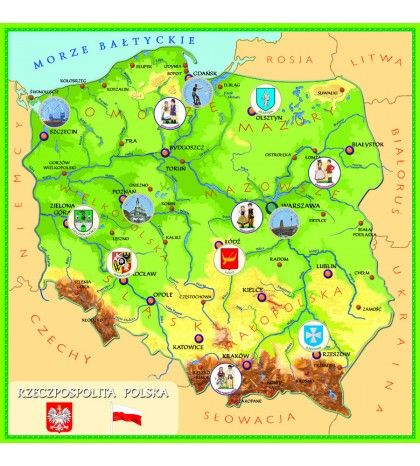 Czas na trochę ruchu, zapraszam na wesołą gimnastykę: Magiczne koło https://miastodzieci.pl/zabawy/mini-gimnastyka-dla-mlodszych-dzieci/Rozwiąż wakacyjne zagadki Mały domek z materiału,
w nim poduszki oraz koce.
Można smacznie w nim przesypiać,
letnie ciepłe noce (namiot)
W kubeczku czy na patyku
wszyscy je lubimy.
Miło latem na języku,
poczuć małą porcję zimy (lody)Wody wcale się nie boi;
Lubi pływać po jeziorze.
Ale są potrzebne wiosła,
By nas fala lepiej niosła. (łódka)W tubce lub butelce,
biały i pachnący.
Trzeba się nim posmarować,
wychodząc na słońce. (krem do opalania)Gdy do ucha ją przyłożę,
morza szum powróci do mnie.
W tej skorupce małe morze
lato może nam przypomnieć. (muszelka)Są wysokie, skaliste,
pokryte lasami.
Poznać je możemy
wędrując szlakami. (góry)Kolorowa kula,
trzeba ją nadmuchać,
by przez całe lato
turlać ją i rzucać. (piłka)
Są na nich huśtawki
ławki i drabinki.
Latem się tu bawią
chłopcy i dziewczynki. ( plac zabaw)
Włóż do niego wszystkie rzeczy:
sok, kanapkę i czapeczkę.
Potem załóż go na plecy
i na letnią idź wycieczkę. (plecak)

Można na niej się opalać,
Zamki z piasku też budować.
Gdy się znudzi, można z mamą
Brzegiem morza spacerować. (plaża)Obejrzyj obrazki. Opowiedz, co widzisz? Jak wygląda krajobraz górski, morski, czym charakteryzuje się krajobraz Mazur?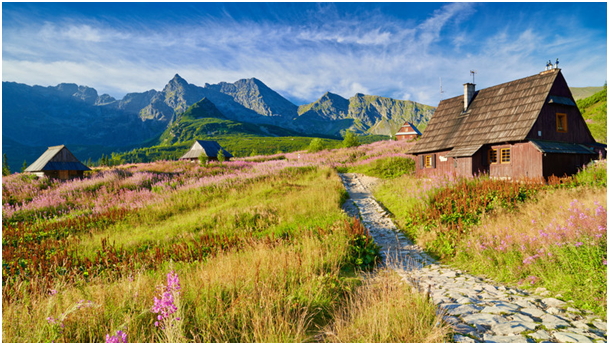  Krajobraz górski to wysokie góry, lasy oraz polany. Szczyty, widoczne w oddali górują nad wszystkim, co widoczne. Są jasne i wydają się być na nieosiągalnej dla człowieka wysokości. Same góry to nie tylko szarość skał, ale przede wszystkim zieleń lasów je porastających.  W krajobraz górski wpisane są niewielkie chatki oraz schroniska. Zbudowane z drewna, wyróżniają się na tle gór oraz lasów rosnących na zboczach.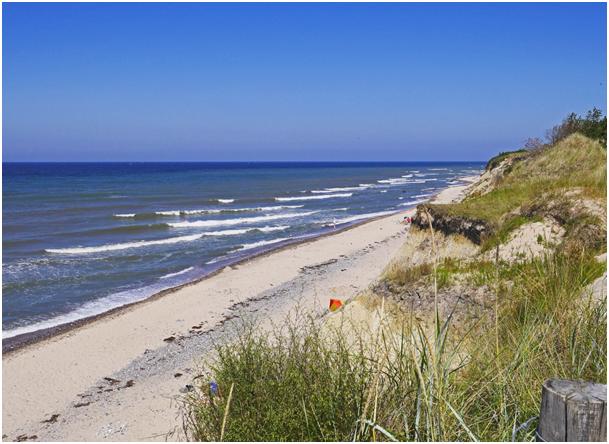 Krajobraz morski to jeden z najpiękniejszych, jakie można sobie wyobrazić. Na pierwszym planie znajduje się morze. Zdaje się ono nie mieć końca i ciągnąć aż po horyzont. Jednego dnia jest spokojne i ma jasny kolor. Czasem jednak robi się ciemne i wzburzone. W głąb morza wbijane są falochrony.  W czasie sztormu wysokie fale rozbijają się o nie i ze zmniejszą siłą uderzają o brzeg. Krajobraz morski to także wydmy i piasek. Ten składa się z wielu, maleńkich drobinek, ma odcień zbliżony do koloru żółtego. Na wydmach znajdują się sosny: wysokie, o długich, ciemnozielonych igłach.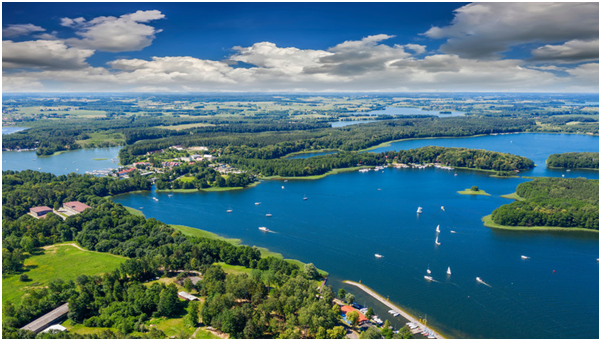 Mazury to malownicza kraina, często nazywane są Krainą Tysiąca Jezior. Ale czy wiecie, że faktycznie jezior jest aż 2600 !!!. Największe to Śniardwy a najdłuższy jest Jeziorak. Większość z nas wie, że to obszar wyjątkowy w skali Europy i dlatego jest tak chętnie odwiedzany.  Wielkie Jeziora Mazurskie słyną z niezliczonych siedlisk rzadkich ptaków. Można tu zaobserwować m.in.: kormorana,  łyskę, czaplę oraz łabędzia niemego. Żyje tu również rzadki  bocian czarny, kania czarna, orzeł przedni i bielik. Wędrowcy spotykają na swojej drodze  wydrę,  bobra,  żółwia błotnego,  łosia oraz wiele gatunków nietoperzy i kolorowych ważek. Szczególną atrakcją na przełomie września i października są rykowiska jeleni. Warmia i Mazury to jeden z najpiękniejszych regionów Polski. Wciąż można znaleźć tu wiele spokojnych, wręcz dzikich miejsc. Nie brakuje tu też wspaniałych zabytków architektury. Tereny te – nazywane zielonymi płucami Polski – są również doskonałym miejscem do aktywnego wypoczynku na świeżym powietrzu.,,O czym marzę”- masaż relaksacyjny. Masujemy plecy dziecka według treści wierszyka.Za górami ( rysujemy palcem góry)Za lasami (rysujemy drzewa)Jest piękna kraina, w której płynie długa rzeka ( rysujemy długą falistą linię)I rośnie dużo zielnej trawy ( małe kreseczki)Mieszkają tam mili ludzie, którzy ciągle się uśmiechają ( rysujemy uśmiechy)W tym pięknym miejscu zawsze świeci słońce ( kreślimy słoneczko)I tylko czasami pada delikatny deszczyk, ( lekkie/delikatne pukanie w plecy)Który bardzo lubią dzieci, biegają wtedy i skaczą po maleńkich kałużach. ( lekkie stukanie pięściami w plecy)Miejsce, to jest bardzo wyjątkowe jeszcze pod jednym względem – spełniają się tam wszystkie marzenia ( rysujemy marzenia)Karta pracy dla chętnych. ,,Gdzie dzieci spędzają wakacje?”- połącz dziecko 
z właściwym miejscem, pokoloruj rysunki.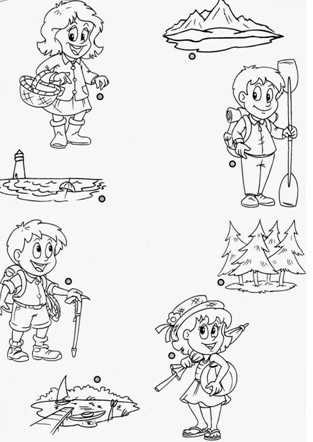 